Szpital Powiatu Bytowskiego Sp. z o.o.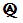 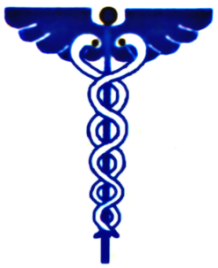 77-100 Bytów, ul. Lęborska 13tel.: 59/8228500, fax: 59/8223990, e-mail: nzoz.szpital@bytow.bizL. dz. 4168/PZ/2016						       		Bytów, dnia 29.12.2016r.Wszyscy oferenci biorący udział  w postępowaniu przetargowymWYJAŚNIENIA ZWIĄZANE Z TREŚCIĄ SIWZ W odpowiedzi na skierowane do Szpitala Powiatu Bytowskiego Sp. z o.o. zapytania dotyczące treści specyfikacji w postępowaniu prowadzonym w trybie przetargu nieograniczonego, przedmiot zamówienia: dostawa tlenu medycznego ciekłego z dzierżawą stacjonarnego zbiornika kriogenicznego dla Szpitala Powiatu Bytowskiego Sp. z o.o. ZP35/2016,  informujemy: Pytanie nr 1 Czy Zamawiający wymaga, aby zbiornik wyposażony były w system telemetrii ? To jest zdalną transmisję danych informującą o stanie napełnienia zbiornika z punktu zbiornikowego do centralnego komputera dostawcy ciekłego tlenu medycznego i umożliwia Zamawiającemu bieżący dostęp do danych w oparciu o ogólnodostępną wersję przeglądarki internetowej .OdpowiedźZamawiający nie wymaga.Pytanie nr 2Wykonawca w § 3 ust. 2b zobowiązany jest w terminie do 30 dni od daty zawarcia umowy do m.in.:„wykonania robót instalacyjnych wg opracowanego projektu w pełnym zakresie wraz z uruchomieniem zbiorników”Czy Zamawiający ma opracowany projekt? Jeśli tak to wnosimy o jego udostępnienie.Wykonawca wnosi o doprecyzowanie jakie roboty Zamawiający rozumie pod pojęciem robót instalacyjnych?OdpowiedźZamawiający nie posiada projektu, ale umożliwia wizję lokalną. Roboty instalacyjne, będą polegały na montażu orz podłączeniu zbiornika.Powyższe informacje należy traktować jako integralną część specyfikacji istotnych warunków zamówienia.________________________               (podpis Przewodniczącego Komisji przetargowej)                                                              